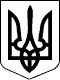 116 СЕСІЯ  ЩАСЛИВЦЕВСЬКОЇ СІЛЬСЬКОЇ РАДИ7 СКЛИКАННЯРІШЕННЯ29.04.2020 р.                                          №2250с. ЩасливцевеПро розгляд клопотання АТ "ХЕРСОНОБЛЕНЕРГО" від 10.03.2020 р.Розглянувши клопотання АКЦІОНЕРНОГО ТОВАРИСТВА "ХЕРСОНОБЛЕНЕРГО" (ідентифікаційний код юридичної особи - ***) №*** від 10.03.2020 р. щодо надання дозволу на розробку проекту землеустрою з відведення земельної ділянки в оренду строком на 6 (шість) місяців для будівництва КЛ-10 кВ та надані документи, враховуючи що відповідно до місця розташування земельної ділянки, детально позначеної у графічних матеріалах доданих до клопотання, її відведення планується частково за рахунок земельних ділянок приватної власності з кадастровими номерами 6522186500:04:001:08*** та 6522186500:04:001:08*** та частково за рахунок земельної ділянки комунальної власності з кадастровим номером 6522186500:11:002:00***, яка перебуває у постійному користуванні СОЛОНЯНСЬКОЇ РАЙОННОЇ РАДИ (ідентифікаційний код юридичної особи -***), та того факту, що згода землекористувача на вилучення частини цієї земельної ділянки відсутня, керуючись приписами Земельного кодексу України, ст. 26 Закону України "Про місцеве самоврядування в Україні" сесія сільської радиВИРІШИЛА:1.Відмовити АКЦІОНЕРНОМУ ТОВАРИСТВУ "ХЕРСОНОБЛЕНЕРГО" (ідентифікаційний код юридичної особи - ***) у наданні дозволу на розробку проекту землеустрою щодо відведення земельної ділянки оренду на 6 (шість) місяців, орієнтовною площею 0.0710 га., розташованої у                      с. Генічеська Гірка Генічеського району Херсонської області, для будівництва КЛ-10 кВ, з метою приєднання електроустановок житлового будинку, який знаходиться в с. Генічеська Гірка, вул.. Набережна, ***, згідно договору на приєднання до електричних мереж системи розподілу №*** від 19.11.2019 р., укладеного з ***, та договору №*** від 05.02.2019  р., укладеного з ***., у зв’язку з невідповідністю місця розташування земельної ділянки, детально позначеної у графічних матеріалах, доданих до клопотання, вимогам Земельного кодексу України, а саме п. 1             ст. 122, ст.ст.. 123, 124, 134, відповідно до яких сільська рада не має прав щодо розпорядження земельними ділянками приватної власності та надання дозволу на розробку проекту землеустрою щодо відведення земельної ділянки, що перебуває у користуванні без письмової згоди землекористувача, засвідченої нотаріально.2. Рекомендувати АКЦІОНЕРНОМУ ТОВАРИСТВУ "ХЕРСОНОБЛЕНЕРГО" (ідентифікаційний код юридичної особи - ***): - з питань використання земельних ділянок приватної власності з кадастровими номерами 6522186500:04:001:08*** та 6522186500:04:001:08*** звернутися до їх власників;- повторно звернутися до сільської ради з відповідним клопотанням щодо відведення частини земельної ділянки комунальної власності з кадастровим номером 6522186500:11:002:00*** після отримання від її землекористувача СОЛОНЯНСЬКОЇ РАЙОННОЇ РАДИ (ідентифікаційний код юридичної особи - ***) письмової згоди, засвідченої нотаріально, на вилучення її частини.3. Контроль за виконанням цього рішення покласти на Постійну комісію Щасливцевської сільської ради з питань регулювання земельних відносин та охорони навколишнього середовища.Сільський голова                                                      В. ПЛОХУШКО